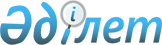 Шектеу іс-шараларын алу және Тоғыз ауылдық округі әкімінің міндетін атқарушының 2020 жылғы 29 мамырдағы № 7 "Шектеу іс-шараларын белгілеу туралы" шешімінің күші жойылды деп тану туралыАқтөбе облысы Шалқар ауданы Тоғыз ауылдық округі әкімінің 2020 жылғы 9 қазандағы № 11 шешімі. Ақтөбе облысының Әділет департаментінде 2020 жылғы 9 қазанда № 7530 болып тіркелді
      Қазақстан Республикасының 2001 жылғы 23 қаңтардағы "Қазақстан Республикасындағы жергілікті мемлекеттік басқару және өзін-өзі басқару туралы" Заңының 35 бабына, Қазақстан Республикасының 2002 жылғы 10 шілдедегі "Ветеринария туралы" Заңының 10-1 бабының 8) тармақшасына сәйкес және Қазақстан Республикасы Ауыл шаруашылығы Министрлігінің Ветеринариялық бақылау және қадағалау Комитетінің Шалқар аудандық аумақтық инспекциясы басшысының 2020 жылғы 2 қазандағы № 16-8/108 ұсынысы негізінде, Тоғыз ауылдық округінің әкімі ШЕШІМ ҚАБЫЛДАДЫ:
      1. Тоғыз ауылдық округі Кеңдала разъездінің Ханжалы көшесі аумағында үй жануарлары арасында құтырық ауруын жою бойынша кешенді ветеринариялық-санитариялық іс-шараларының жүргізілуіне байланысты, белгіленген шектеу іс-шаралары алынсын.
      2. Тоғыз ауылдық округі әкімінің міндетін атқарушының 2020 жылғы 29 мамырдағы № 7 "Шектеу іс-шараларын белгілеу туралы" (нормативтік құқықтық актілерді мемлекеттік тіркеу тізілімінде № 7141 болып тіркелген, 2020 жылғы 1 маусымда Қазақстан Республикасы нормативтік құқықтық актілерінің электрондық түрдегі эталондық бақылау банкінде жарияланған) шешімінің күші жойылды деп танылсын.
      3. "Ақтөбе облысы Шалқар ауданы Тоғыз ауылдық округі әкімінің аппараты" мемлекеттік мекемесі заңнамада белгіленген тәртіппен:
      1) осы шешімді Ақтөбе облысының Әділет департаментінде мемлекеттік тіркеуді;
      2) осы шешімді оны ресми жариялағаннан кейін Шалқар ауданы әкімдігінің интернет-ресурсында орналастыруды қамтамасыз етсін.
      4. Осы шешімнің орындалуын бақылауды өзіме қалдырамын.
      5. Осы шешім оның алғашқы ресми жарияланған күнінен бастап қолданысқа енгізіледі.
					© 2012. Қазақстан Республикасы Әділет министрлігінің «Қазақстан Республикасының Заңнама және құқықтық ақпарат институты» ШЖҚ РМК
				
      Тоғыз ауылдық округінің әкімі 

Б. Ідірісов
